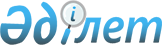 О внесении изменений и дополнения в решение Уалихановского районного маслихата от 20 декабря 2012 года N 2-9с "О районном бюджете на 2013-2015 годы"
					
			Утративший силу
			
			
		
					Решение Уалихановского районного маслихата Северо-Казахстанской области от 9 июля 2013 года N 2-13с. Зарегистрировано Департаментом юстиции Северо-Казахстанской области 19 июля 2013 года N 2329

     Сноска. Утратило силу (письмо маслихата Уалихановского района Северо-Казахстанской области от 04.08.2014 N 14.2.3-3/167).

      В соответствии с подпунктом 4) пункта 2 статьи 106, пунктом 5 статьи 109 Бюджетного кодекса Республики Казахстан от 4 декабря 2008 года, подпунктом 1) пункта 1 статьи 6 Закона Республики Казахстан от 23 января 2001 года «О местном государственном управлении и самоуправлении в Республике Казахстан», статьи 21 Закона Республики Казахстан от 24 марта 1998 года «О нормативных правовых актах», Уалихановский районный маслихат РЕШИЛ: 



      1. Внести в решение Уалихановского районного маслихата от 20 декабря 2012 года № 2-9с «О районном бюджете на 2013-2015 годы» (зарегистрированное в Реестре государственной регистрации нормативных правовых актов под № 2051 от 11 января 2013 года, опубликовано 9 февраля 2013 года в газетах «Кызыл Ту» и 9 февраля 2013 года «Нұрлы Ел») следующие изменения и дополнение:



      пункт 1 изложить в следующей редакции: 

      «1. Утвердить Уалихановский районный бюджет на 2013-2015 годы согласно приложениям 1, 2 и 3 соответственно, в том числе на 2013 год в следующих объемах: 

      1) доходы — 2 646 417 тысяч тенге, в том числе по: 

      налоговые поступления — 200 047 тысяч тенге; 

      неналоговые поступления — 4 377 тысяч тенге; 

      поступления от продажи основного капитала — 6000 тысяч тенге; поступления трансфертов — 2 435 993 тысяч тенге;

      2) затраты — 2 664 207,8 тысяч тенге;

      3) чистое бюджетное кредитование — 35 465,1 тысяч тенге, в том числе:

      бюджетные кредиты – 39 261,1 тысяч тенге;

      погашение бюджетных кредитов – 3 796 тысяч тенге;

      4) сальдо по операциям с финансовыми активами — 3 968 тысяч тенге, в том числе:

      приобретение финансовых активов – 3 968 тысяч тенге;

      поступления от продажи финансовых активов государства – 0;

      5) дефицит (профицит) бюджета — -57 223,9 тысяч тенге;

      6) финансирование дефицита (использование профицита) бюджета — 57 223,9 тысяч тенге, в том числе:

      поступление займов – 38 948 тысяч тенге;

      погашение займов – 3 796 тысяч тенге;

      используемые остатки бюджетных средств – 22 071,9 тысяч тенге.»;



      пункт 14 дополнить подпунктом 8) следующего содержания:

      «8) на развитие сельских населенных пунктов в рамках «Дорожной карты занятости 2020», утвержденной Постановлением Правительства Республики Казахстан от 19 июня 2013 года № 636 «Об утверждении Дорожной карты занятости 2020»»;



      приложение 1, 5 к указанному решению изложить в новой редакции согласно приложениям 1, 2 к настоящему решению (прилагается).



      2. Настоящее решение вводится в действие с 1 января 2013 года.

 

  Уточненный бюджет Уалихановского района на 2013 год

  ПЕРЕЧЕНЬ бюджетных программ каждого сельского округа на 2013 год

 
					© 2012. РГП на ПХВ «Институт законодательства и правовой информации Республики Казахстан» Министерства юстиции Республики Казахстан
				      Председатель

      ХІІІ сессии V созыва

      Г. Муханов

      «СОГЛАСОВАНО»

      Начальник

      государственного учреждения

      «Отдел экономики и бюджетного

      планирования Уалихановского района»

       9 июль 2013 годаСекретарь Уалихановского

районного маслихата

Б. Кадиров

 

 

 

А. Нурмаганбетова

 

Приложение 1 

к решению сессии Уалихановского районного маслихата

№ 2-13с от 9 июля 2013 года 

Приложение 1 

к решению сессии Уалихановского районного маслихата

№ 2-9с от 20 декабря 2012 года КатегорияКатегорияКатегорияКатегорияСумма тыс. тенгеКлассКлассКлассСумма тыс. тенгеПодклассПодклассСумма тыс. тенгеНаименованиеСумма тыс. тенге123I. ДОХОДЫ2 646 4171HАЛОГОВЫЕ ПОСТУПЛЕHИЯ200 04703Социальный налог120 8321Социальный налог120 83204Налоги на собственность63 5011Налоги на имущество35 7983Земельный налог2 7954Налог на транспортные средства22 1085Единый земельный налог2 80005Внутренние налоги на товары, работы и услуги13 8232Акцизы1 0443Поступления за использование природных и других ресурсов9 7574Сборы за ведение предпринимательской и профессиональной деятельности2 8445Налог на игорный бизнес17808Обязательные платежи, взимаемые за совершение юридически значимых действий и (или) выдачу документов уполномоченными на то государственными органами или должностными лицами1 8911Государственная пошлина 1 8912HЕHАЛОГОВЫЕ ПОСТУПЛЕHИЯ4 37701Доходы от государственной собственности3 3625Доходы от аренды имущества, находящегося в государственной собственности1 3629Прочие доходы от государственной собственности2 00006Прочие неналоговые поступления1 0151Прочие неналоговые поступления1 0153Поступления от продажи основного капитала6 00003Продажа земли и нематериальных активов6 0001Продажа земли6 0004Поступления трансфертов2 435 99302Трансферты из вышестоящих органов государственного управления2 435 9932Трансферты из областного бюджета2 435 993Функциональная группаФункциональная группаФункциональная группаФункциональная группаСумма тыс.тенгеАдминистраторАдминистраторАдминистраторСумма тыс.тенгеПрограммаПрограммаСумма тыс.тенгеНаименованиеСумма тыс.тенге123II. ЗАТРАТЫ2 664 207,81Государственные услуги общего характера191 390,6112Аппарат маслихата района (города областного значения)11 739001Услуги по обеспечению деятельности маслихата района (города областного значения)11 338003Капитальные расходы государственного органа401122Аппарат акима района (города областного значения)53 815001Услуги по обеспечению деятельности акима района (города областного значения)53 273003Капитальные расходы государственного органов542123Аппарат акима района в городе, города районного значения, поселка, села, сельского округа101 102001Услуги по обеспечению деятельности акима района в городе, города районного значения, поселка, села, сельского округа100 802022Капитальные расходы государственного органа300452Отдел финансов района (города областного значения)13 712001Услуги по реализации государственной политики в области исполнения бюджета района (города областного значения) и управления коммунальной собственностью района (города областного значения)12 041003Проведение оценки имущества в целях налогообложения151010Приватизация, управление коммунальным имуществом, постприватизационная деятельность и регулирование споров, связанных с этим200011Учет, хранение, оценка и реализация имущества, поступившего в коммунальную собственность1 020018Капитальные расходы государственного органа300453Отдел экономики и бюджетного планирования района (города областного значения)11 022,6001Услуги по реализации государственной политики в области формирования и развития экономической политики, системы государственного планирования и управления района (города областного значения)10 722,6004Капитальные расходы государственного органа3002Оборона5 432122Аппарат акима района (города областного значения)5 432005Мероприятия в рамках исполнения всеобщей воинской обязанности4 832006Предупреждение и ликвидация чрезвычайных ситуаций масштаба района (города областного значения)500007Мероприятия по профилактике и тушению степных пожаров районного (городского) масштаба, а также пожаров в населенных пунктах, в которых не созданы органы государственной противопожарной службы1003Общественный порядок, безопасность, правовая, судебная, уголовно-исполнительная деятельность789458Отдел жилищно-коммунального хозяйства,пассажирского транспорта и автомобильных дорог района (города областного значения)789021Обеспечение безопасности дорожного движения в населенных пунктах7894Образование1 374 633123Аппарат акима района в городе, города районного значения, поселка, села, сельского округа828005Организация бесплатного подвоза учащихся до школы и обратно в сельской местности828464Отдел образования района (города областного значения)179 933009Обеспечение деятельности организаций дошкольного воспитания и обучения81 044040Реализация государственного образовательного заказа в дошкольных организациях образования98 889464Отдел образования района (города областного значения)1 140 756003Общеобразовательное обучение1 108 625006Дополнительное образование для детей24 290005Приобретение и доставка учебников, учебно-методических комплексов для государственных учреждений образования района (города областного значения)7 841464Отдел образования района (города областного значения)53 116001Услуги по реализации государственной политики на местном уровне в области образования11 427012Капитальные расходы государственного органа640015Ежемесячная выплата денежных средств опекунам (попечителям) на содержание ребенка-сироты (детей-сирот), и ребенка (детей), оставшегося без попечения родителей7 813067Капитальные расходы подведомственных государственных

учреждений и организаций33 2366Социальная помощь и социальное обеспечение94 550451Отдел занятости и социальных программ района (города областного значения)69 606002Программа занятости25 730005Государственная адресная социальная помощь3 186007Социальная помощь отдельным категориям нуждающихся граждан по решениям местных представительных органов4 497010Материальное обеспечение детей-инвалидов, воспитывающихся и обучающихся на дому935014Оказание социальной помощи нуждающимся гражданам на дому14 813016Государственные пособия на детей до 18 лет18 286017Обеспечение нуждающихся инвалидов обязательными гигиеническими средствами и предоставление услуг специалистами жестового языка, индивидуальными помощниками в соответствии с индивидуальной программой реабилитации инвалида2 159451Отдел занятости и социальных программ района (города областного значения)24 944001Услуги по реализации государственной политики на местном уровне в области обеспечения занятости и реализации социальных программ для населения24 174021Капитальные расходы государственного органов300011Оплата услуг по зачислению, выплате и доставке пособий и других социальных выплат4707Жилищно-коммунальное хозяйство659 632123Аппарат акима района в городе, города районного значения, поселка, села, сельского округа2 590027Ремонт и благоустройство объектов в рамках развития сельских населенных пунктов по Дорожной карте занятости 20202 590464Отдел образования района (города областного значения)4 757026Ремонт объектов в рамках развития сельских населенных пунктов по Дорожной карте занятости 20204 757123Аппарат акима района в городе, города районного значения, поселка, села, сельского округа190014Организация водоснабжения населенных пунктов190458Отдел жилищно-коммунального хозяйства,пассажирского транспорта и автомобильных дорог района (города областного значения)3 888012Функционирование системы водоснабжения и водоотведения3 888467Отдел строительства района (города областного значения)601 239058Развитие системы водоснабжения и водоотведения в сельских населенных пунктах601 239123Аппарат акима района в городе, города районного значения, поселка, села, сельского округа15 423008Освещение улиц населенных пунктов4 828009Обеспечение санитарии населенных пунктов5 055010Содержание мест захоронений и погребение безродных100011Благоустройство и озеленение населенных пунктов5 440467Отдел строительства района (города областного значения)31 545007Развитие благоустройства городов и населенных пунктов31 5458Культура, спорт, туризм и информационное пространство84 740123Аппарат акима района в городе, города районного значения, поселка, села, сельского округа10 361006Поддержка культурно-досуговой работы на местном уровне10 361457Отдел культуры, развития языков, физической культуры и спорта района (города областного значения)18 557003Поддержка культурно-досуговой работы18 557457Отдел культуры, развития языков, физической культуры и спорта района (города областного значения)2 700009Проведение спортивных соревнований на районном (города областного значения) уровне950010Подготовка и участие членов сборных команд района (города областного значения) по различным видам спорта на областных спортивных соревнованиях1 750456Отдел внутренней политики района (города областного значения)10 946002Услуги по проведению государственной информационной политики через газеты и журналы 10 946457Отдел культуры, развития языков, физической культуры и спорта района (города областного значения)22 250006Функционирование районных (городских) библиотек21 873007Развитие государственного языка и других языков народа Казахстана377456Отдел внутренней политики района (города областного значения)8 220001Услуги по реализации государственной политики на местном уровне в области информации, укрепления государственности и формирования социального оптимизма граждан7 420006Капитальные расходы государственного органов300003Реализация мероприятий в сфере молодежной политики500457Отдел культуры, развития языков, физической культуры и спорта района (города областного значения)11 706001Услуги по реализации государственной политики на местном уровне в области культуры, развития языков, физической культуры и спорта11 106014Капитальные расходы государственного органов300032Капитальные расходы подведомственных государственных

учреждений и организаций30010Сельское, водное, лесное, рыбное хозяйство, особо охраняемые природные территории, охрана окружающей среды и животного мира, земельные отношения71 770474Отдел сельского хозяйства и ветеринарии района (города областного значения)22 706001Услуги по реализации государственной политики на местном уровне в сфере сельского хозяйства и ветеринарии15 093003Капитальные расходы государственного органов300007Организация отлова и уничтожения бродячих собак и кошек800099Реализация мер по оказанию социальной поддержки специалистов6 513463Отдел земельных отношений района (города областного значения)9 649001Услуги по реализации государственной политики в области регулирования земельных отношений на территории района (города областного значения)8 276007Капитальные расходы государственного органов300003Земельно-хозяйственное устройство населенных пунктов539006Землеустройство, проводимое при установлении границ городов районного значения, районов в городе, поселков сел, сельских округов534474Отдел сельского хозяйства и ветеринарии района (города областного значения)39 415013Проведение противоэпизоотических мероприятий39 41511Промышленность, архитектурная, градостроительная и строительная деятельность7 303467Отдел строительства района (города областного значения)7 303001Услуги по реализации государственной политики на местном уровне в области строительства7 003017Капитальные расходы государственного органов30012Транспорт и коммуникации132 578458Отдел жилищно-коммунального хозяйства,пассажирского транспорта и автомобильных дорог района (города областного значения)132 578023Обеспечение функционирования автомобильных дорог132 57813Прочие34 793123Аппарат акима района в городе, города районного значения, поселка, села, сельского округа13 912040Реализация мер по содействию экономическому развитию регионов в рамках Программы «Развитие регионов»13 912469Отдел предпринимательства района (города областного значения)6 511001Услуги по реализации государственной политики на местном уровне в области развития предпринимательства и промышленности 6 211004Капитальные расходы государственного органов300452Отдел финансов района (города областного значения)6 200012Резерв местного исполнительного органа района (города областного значения) 6 200458Отдел жилищно-коммунального хозяйства,пассажирского транспорта и автомобильных дорог района (города областного значения)8 170001Услуги по реализации государственной политики на местном уровне в области жилищно-коммунального хозяйства, пассажирского транспорта и автомобильных дорог7 870013Капитальные расходы государственного органов30015Трансферты6 597,2452Отдел финансов района (города областного значения)6 597,2006Возврат неиспользованных (недоиспользованных) целевых трансфертов3 269,2024Целевые текущие трансферты в вышестоящие бюджеты в связи с передачей функций государственных органов из нижестоящего уровня государственного управления в вышестоящий3 328III. Чистое бюджетное кредитование35 465,1Бюджетные кредиты39 261,110Сельское, водное, лесное, рыбное хозяйство, особоохраняемые природные территории, охрана окружающей среды и животного мира, земельные отношения39 261,1474Отдел сельского хозяйства и ветеринарии района (города областного значения)39 261,1009Бюджетные кредиты для реализации мер социальной поддержки специалистов39 261,1КатегорияКатегорияКатегорияКатегорияСумма тыс. тенгеКлассКлассКлассСумма тыс. тенгеПодклассПодклассСумма тыс. тенгеНаименованиеСумма тыс. тенге5Погашение бюджетных кредитов3 79601Погашение бюджетных кредитов3 7961Погашение бюджетных кредитов, выданных из государственного бюджета3 796IV. Сальдо по операциям с финансовыми активами3 968Приобретение финансовых активов3 96813Прочие3 968452Отдел финансов района (города областного значения)3 968014Формирование или увеличение уставного капитала юридических лиц3 968V. Дефицит (профицит) бюджета-57 223,9VI. Финансирование дефицита (использование профицита) бюджета57 223,9КатегорияКатегорияКатегорияКатегорияСумма тыс. тенгеКлассКлассКлассСумма тыс. тенгеПодклассПодклассСумма тыс. тенгеНаименованиеСумма тыс. тенге7Поступления займов38 94801Внутренние государственные займы38 9482Договоры займа38 948Функциональная группаФункциональная группаФункциональная группаФункциональная группаСумма тыс. тенгеАдминистраторАдминистраторАдминистраторСумма тыс. тенгеПрограммаПрограммаСумма тыс. тенгеНаименованиеСумма тыс. тенге16Погашение займов3 796452Отдел финансов района (города областного значения)3 796008Погашение долга местного исполнительного органа перед вышестоящим бюджетом3 796КатегорияКатегорияКатегорияКатегорияСумма тыс. тенгеКлассКлассКлассСумма тыс. тенгеПодклассПодклассСумма тыс. тенгеНаименованиеСумма тыс. тенге8Используемые остатки бюджетных средств22 071,91Остатки бюджетных средств22 071,91Свободные остатки бюджетных средств22 071,9

Приложение 2 

к решению сессии Уалихановского районного маслихата

№ 2-13с от 9 июля 2013 года 

Приложение 5 

к решению сессии Уалихановского районного маслихата

№ 2-9с от 20 декабря 2012 года Функциональная группаФункциональная группаФункциональная группаФункциональная группаСумма тыс. тенгеАдминистраторАдминистраторАдминистраторСумма тыс. тенгеПрограммаПрограммаСумма тыс. тенгеНаименованиеСумма тыс. тенге1Государственные услуги общего характера101102123Аппарат акима района в городе, города районного значения, поселка, села, сельского округа101102001Услуги по обеспечению деятельности акима района в городе, города районного значения, поселка, села, сельского округа100802в том числе в разрезе сельских округовАмангельдинский 8542Актуесайский 8905Акбулакский8714Бидайкский 9488Кайратский 7536Карасуский 7763Каратерекский 7747Коктерекский 8938Кишкенекольский16263Кулыкольский7940Тельжанский 8966022Капитальные расходы государственного органа300в том числе в разрезе сельских округовКишкенекольский3004Образование828123Аппарат акима района в городе, города районного значения, поселка, села, сельского округа828005Организация бесплатного подвоза учащихся до школы и обратно в сельской местности8287Жилищно-коммунальное хозяйство18203123Аппарат акима района в городе, города районного значения, поселка, села, сельского округа2780014Организация водоснабжения населенных пунктов190в том числе в разрезе сельских округовБидайкский 46Каратерекский 72Коктерекский 72027Ремонт и благоустройство объектов в рамках развития сельских населенных пунктов по Дорожной карте занятости 20202590в том числе в разрезе сельских округовКайратский 1060Коктерекский 1109Кулыкольский421123Аппарат акима района в городе, города районного значения, поселка, села, сельского округа15423008Освещение улиц населенных пунктов4828в том числе в разрезе сельских округовАктуесайский 600Бидайкский 618Кишкенекольский3610009Обеспечение санитарии населенных пунктов5055в том числе в разрезе сельских округовАмангельдинский 177Актуесайский 464Акбулакский381Бидайкский 615Кайратский 190Карасуский 150Каратерекский 182Коктерекский 291Кишкенекольский1845Кулыкольский448Тельжанский 312010Содержание мест захоронений и погребение безродных100в том числе в разрезе сельских округовКишкенекольский100011Благоустройство и озеленение населенных пунктов5440в том числе в разрезе сельских округовАмангельдинский 154Актуесайский 154Акбулакский154Бидайкский 354Кайратский 154Карасуский 154Каратерекский 154Коктерекский 154Кишкенекольский3140Кулыкольский714Тельжанский 1548Культура, спорт, туризм и информационное пространство10361123Аппарат акима района в городе, города районного значения, поселка, села, сельского округа10361006Поддержка культурно-досуговой работы на местном уровне10361в том числе в разрезе сельских округовАктуесайский 1497Акбулакский3361Коктерекский 800Кулыкольский4353Тельжанский 350Прочие1391213Аппарат акима района в городе, города районного значения, поселка, села, сельского округа13912123Аппарат акима района в городе, города районного значения, поселка, села, сельского округа13912040Реализация мер по содействию экономическому развитию регионов в рамках Программы «Развитие регионов» за счет целевых трансфертов из республиканского бюджета13912в том числе в разрезе сельских округовАмангельдинский 250Актуесайский 400Акбулакский300Бидайкский 400Кайратский 250Карасуский 250Каратерекский 250Коктерекский 250Кишкенекольский10962Кулыкольский300Тельжанский 300